Public Hearing & Regular Meeting Agenda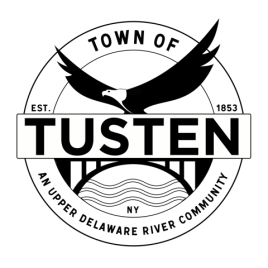 December 27, 20227:25 PM Public Hearing MeetingPublic Hearing @ 7:25 PMEagles Nest, 437 Hankins Road, Narrowsburg, NY SBL 23-1-22.5OPENING ITEMS ~ Call Meeting to Order at 7:30 PMPledge of allegianceMinutes Accept Minutes from November 2022CORRESPONDENCEOLD BUSINESSEagles Nest Subdivision, 437 Hankins RoadBobov Yeshiva Educational Center SEQRA ReviewNEW BUSINESSJohn Gleber, 29 Hankins Road, Narrowsburg NY for lot improvement SBL 23-1-2, 23-1-3.3Motion to set Public Hearing(s) for (if applicable):CLOSING ITEMSBoard CommentMeeting reminderAdjournment 